Diagnosebogen 		Der Weg der Atemluft Ziel:	- Die Bestandteile des Atemapparates nennen und ihre Funktion angeben.	- Den Weg der Atemluft beschreiben. 1.1 	Beurteile, welche der folgenden Aussagen richtig ist. Trage für richtige Aussagen ein 		Häkchen in Spalte 1 ein. 1.2 	Diskutiere deine Aussagen mit einem Lernpartner und trage euer Ergebnis in Spalte 2 ein.1.3 	Stelle falsche Aussagen richtig und notiere die Antwort.1.4 	Vergleiche deine Angaben mit der Musterlösung und trage diese in Spalte 3 ein.2. Bringe die folgenden Begriffe in eine sinnvolle Reihenfolge und beschreibe daran die Atmung:Bronchiolen, Nasenhöhle, Ausatmen, Kapillaren, Sauerstoff, Nasenöffnung, Luftröhre, Bronchien, kohlenstoffdioxidreiche Luft, Lungenbläschen, Einatmen, Gasaustausch, Blut3. Beschreibe und erkläre, die Vorteile der großen inneren Oberfläche der Lunge.4. Mehr Übungen zum Thema:  	 Buch S. ______	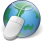 http://www.mallig.eduvinet.de/bio/atmung5/5atmung1.htmErgebnis:	 Alles super!		 Geht so!	 Das muss ich unbedingt wiederholen!Diagnosebogen 		Der Weg der Atemluft	 			LösungZiel:	- Die Bestandteile des Atemapparates und ihre Funktion kennen.	- Den Weg der Atemluft beschreiben. 1.1 	Beurteile, welche der folgenden Aussagen richtig ist. Trage für richtige Aussagen ein 		Häkchen in Spalte 1 ein. 1.2 	Diskutiere deine Aussagen mit einem Lernpartner und trage euer Ergebnis in Spalte 2 ein.1.3 	Stelle falsche Aussagen richtig und notiere die Antwort.1.4 	Vergleiche deine Angaben mit der Musterlösung und trage diese in Spalte 3 ein.2. Bringe die folgenden Begriffe in eine sinnvolle Reihenfolge und beschreibe den Weg der Atemluft:Einatmen, Nasenöffnung, Nasenhöhle, Luftröhre, Bronchien, Bronchiolen, Lungenbläschen, Gasaustausch, Kapillaren, Sauerstoff, Blut, kohlenstoffdioxidreiche Luft, Ausatmen3. Beschreibe und erkläre, die Vorteile der großen inneren Oberfläche der Lunge.
Gasaustausch ist ein sehr langsamer, (passiver) Vorgang. Durch die große Oberfläche können die Gase effektiver ausgetauscht werden. 4. Mehr Übungen zum Thema:  	 Buch S. ______	http://www.mallig.eduvinet.de/bio/atmung5/5atmung1.htmDiagnosebogen 	Wie wir atmen: Brust- und BauchatmungZiel:	- Den Vorgang der Bauch-/Zwerchfellatmung und Brustatmung erläutern.	- Brust- und Bauchatmung miteinander vergleichen. 1.1 	Beurteile, welche der folgenden Aussagen richtig ist. Trage für richtige Aussagen ein 		Häkchen in Spalte 1 ein. 1.2 	Diskutiere deine Aussagen mit einem Lernpartner und trage euer Ergebnis in Spalte 2 ein.1.3 	Stelle falsche Aussagen richtig und notiere die Antwort. 1.4 	Vergleiche deine Angaben mit der Musterlösung und trage diese in Spalte 3 ein.2. Bringe die folgenden Begriffe in eine sinnvolle Reihenfolge. 	 Welche Atmungsform wird hier beschrieben? Erläutere diese, verwende die Begriffe!Luft strömt ein/aus, Zwerchfellmuskulatur erschlafft/kontrahiert, Einatmen/Ausatmen,Zwerchfell gespannt/gewölbt, Volumen im Brustraum verkleinert/vergrößert.3. Benenne die zwei verschiedenen Formen der Atmung und erkläre, welche Vorteile sie bringen.4. Mehr Übungen zum Thema:  	 Buch S. ______	http://www.mallig.eduvinet.de/bio/atmung5/5atmung1.htmErgebnis:	 Alles super!		 Geht so!	 Das muss ich unbedingt wiederholen!Diagnosebogen 	Wie wir atmen: Brust- und Bauchatmung		LösungZiel:	- Den Vorgang der Bauch-/Zwerchfellatmung und Brustatmung erläutern.	- Brust- und Bauchatmung miteinander vergleichen. 1.1 	Beurteile, welche der folgenden Aussagen richtig ist. Trage für richtige Aussagen ein 		Häkchen in Spalte 1 ein. 1.2 	Diskutiere deine Aussagen mit einem Lernpartner und trage euer Ergebnis in Spalte 2 ein.1.3 	Stelle falsche Aussagen richtig und notiere die Antwort.1.4 	Vergleiche deine Angaben mit der Musterlösung und trage diese in Spalte 3 ein.2. Bringe die folgenden Begriffe in eine sinnvolle Reihenfolge. 	 Welche Atmungsform wird hier beschrieben? Erläutere diese, verwende die Begriffe!Bauchatmung: Beim Einatmen ist die Zwerchfellmuskulatur kontrahiert, das Zwerchfell wird gespannt und flacht sich ab. Das Volumen im Brustraum wird vergrößert und Luft strömt in die Lunge ein. Beim Ausatmen ist die Zwerchfellmuskulatur erschlafft und das Zwerchfell (durch die inneren Organe) nach oben gewölbt. Das Volumen im Brustraum wird verkleinert und Luft strömt aus der Lunge.3. Benenne die zwei verschiedenen Formen der Atmung und erkläre, welche Vorteile sie bringen.Die Bauchatmung erfordert weniger Energie und findet in Ruhe statt. 
Durch Brustatmung gelangt mehr Luft und damit Sauerstoff in den Körper. Das Heben des Brustkorbs erfordert mehr Energie. Bei Belastung finden Brust- und Bauchatmung parallel statt.Ergebnis:	 Alles super!		 Geht so!	 Das muss ich unbedingt wiederholen!Diagnosebogen 	Wie viel Luft passt in (m)eine Lunge?Ziel:	- Die verschiedenen Begriffe in einer Abbildung zuordnen und zueinander in Beziehung setzen.	- Experimente beschreiben und auswerten, mit denen Luftmengen bestimmt werden können. 1.1 	Beurteile, welche der folgenden Aussagen richtig ist. Trage für richtige Aussagen ein 		Häkchen in Spalte 1 ein. Nutze die Abbildung unten.1.2 	Diskutiere deine Aussagen mit einem Lernpartner und trage euer Ergebnis in Spalte 2 ein.1.3 	Stelle falsche Aussagen richtig und notiere die Antwort.1.4 	Vergleiche deine Angaben mit der Musterlösung und trage diese in Spalte 3 ein.2. Ordne die folgenden Begriffe der Abbildung zu und bringe sie in einen sinnvollen Zusammenhang:Atemzugvolumen, Gesamtkapazität, Einatemreserve, Restkapazität, Ausatemreserve, Vitalkapazität.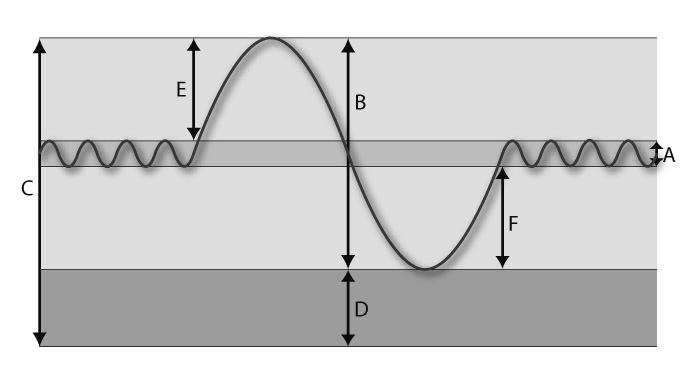 3. Mehr Übungen zum Thema:  	 Buch S. ______	Ergebnis:	 Alles super!		 Geht so!	 Das muss ich unbedingt wiederholen!Diagnosebogen	Wie viel Luft passt in (m)eine Lunge?		LösungZiel:	- Die verschiedenen Begriffe in einer Abbildung zuordnen und zueinander in Beziehung setzen.	- Experimente beschreiben und auswerten, mit denen Luftmengen bestimmt werden können. 1.1 	Beurteile, welche der folgenden Aussagen richtig ist. Trage für richtige Aussagen ein 		Häkchen in Spalte 1 ein. Nutze die Abbildung. unten.1.2 	Diskutiere deine Aussagen mit einem Lernpartner und trage euer Ergebnis in Spalte 2 ein.1.3 	Stelle falsche Aussagen richtig und notiere die Antwort1.4 	Vergleiche deine Angaben mit der Musterlösung und trage diese in Spalte 3 ein.2. Ordne die folgenden Begriffe der Abbildung zu und bringe sie in einen sinnvollen Zusammenhang:s. auch BegriffskärtchenA: Atemzugvolumen,B: Vitalkapazität C: GesamtkapazitätD: RestkapazitätE: EinatemreserveF: AusatemreserveErgebnis:	 Alles super!		 Geht so!	 Das muss ich unbedingt wiederholen!Nr.Aussage1231In der Nase wird die Luft erwärmt, gefiltert und getrocknet.2Mit der Nase prüfen wir die Luft auf schädliche Stoffe.3Die Luftröhre ist ein dehnbarer Schlauch, damit wir tief einatmen können.4Die Knorpelspangen stabilisieren die Speiseröhre.5Die Bronchien leiten die Luft in die Lungenflügel.6In der Lunge findet der Gasaustausch statt: Kohlenstoffdioxid geht aus der Luft in das Blut.7Wir atmen, damit Sauerstoff zu den Zellen gelangt und Kohlenstoffdioxid aus dem Körper geleitet wird.8Der Blutaustausch findet an den Lungenbläschen statt.9Kapillaren sind feine Blutgefäße, die die Lungenbläschen „umspinnen”. Nr.Aussage1231In der Nase wird die Luft erwärmt, gefiltert und getrocknet angefeuchtet.2Mit der Nase prüfen wir die Luft auf schädliche Stoffe.3Die Luftröhre ist ein dehnbarer Schlauch, damit wir tief einatmen können.
...mit Knorpelstangen stabilisiert; der Durchmesser verändert sich nicht. 4Die Knorpelspangen stabilisieren die Speiseröhre.
Luftröhre... Die Speiseröhre ist ein dehnbarer Muskelschlauch.5Die Bronchien leiten die Luft in die Lungenflügel.6In der Lunge findet der Gasaustausch statt: Kohlenstoffdioxid geht aus der Luft in das Blut. dem Blut in die (Ausatem-)Luft.7Wir atmen, damit Sauerstoff zu den Zellen gelangt und Kohlenstoffdioxid aus dem Körper geleitet wird.8Der Blutaustausch findet an den Lungenbläschen statt.
...Gasaustausch9Kapillaren sind feine Blutgefäße, die die Lungenbläschen „umspinnen”.Nr.Aussage1231Bei der Bauchatmung hebt sich der Brustkorb beim Einatmen.2Kontrahiert die Zwerchfellmuskulatur, wird das Zwerchfell gespannt.3Beim Einatmen wird das Zwerchfell durch die Organe nach oben gedrückt. 4Verringert sich das Volumen im Brustraum, ist weniger Luft in der Lunge und die Luft muss einströmen. 5In Ruhe betreiben wir vor allem Bauchatmung. 6Brustatmung erfordert mehr Energie, weil wir außer Atem sind.7Bauchatmung erfordert weniger Energie, weil die Zwerchfellmuskulatur gespannt und entspannt werden muss, was weniger Energie erfordert.8Modelle bilden die Wirklichkeit möglichst detailgetreu ab.9Funktionsmodelle helfen den Ablauf der Atmung zu verstehen.Nr.Aussage1231Bei der Bauchatmung hebt sich der Brustkorb beim Einatmen. ...Brustatmung2Kontrahiert die Zwerchfellmuskulatur, wird das Zwerchfell gespannt.3Beim Einatmen wird das Zwerchfell durch die Organe nach oben gedrückt.... Ausatmen 4Verringert sich das Volumen im Brustraum, ist weniger Luft in der Lunge und die Luft muss einströmen. ... da sie herausgedrückt wird.5In Ruhe betreiben wir vor allem Bauchatmung. 6Brustatmung erfordert mehr Energie, weil wir außer Atem sind ...beim Einatmen der Brustkorb angehoben werden muss.7Bauchatmung erfordert weniger Energie, weil die Zwerchfellmuskulatur gespannt und entspannt werden muss, was weniger Energie erfordert.8Modelle bilden die Wirklichkeit möglichst detailgetreu ab. ... vereinfachen und reduzieren Strukturen oder Prozesse auf das Wesentliche.9Funktionsmodelle helfen den Ablauf der Atmung zu verstehen.Nr.Aussage1231Das Atemzugvolumen beschreibt die Luftmenge, die wir in Ruhe mit jeden Atemzug aufnehmen.2Um das Atemzugvolumen zu bestimmen, muss man in Ruhe Brustatmung betreiben.3Das Atemzugvolumen ist für alle Menschen immer gleich groß.4Mit jedem Atemzug tauschen wir die gesamte Luft der Lunge aus.5Die Vitalkapazität ist die Luftmenge, die wir maximal pro Atemzug austauschen können.6Die Vitalkapazität ist die Summe aus Atemzugvolumen, Einatemreserve und Ausatemreserve.7Um die Vitalkapazität zu bestimmen, muss man schnell ein- und wieder ausatmen. 8Volumen und Leistungsvermögen der Lunge sind abhängig von Faktoren wie Geschlecht, Alter, Größe und Trainingszustand.Nr.Aussage1231Das Atemzugvolumen beschreibt die Luftmenge, die wir in Ruhe mit jeden Atemzug aufnehmen.2Um das Atemzugvolumen zu bestimmen, muss man in Ruhe Brustatmung  Bauchatmung betreiben.3Das Atemzugvolumen ist für alle Menschen immer gleich groß.
... variiert je nach Alter, Gewicht und Belastung.4Mit jedem Atemzug tauschen wir die gesamte Luft in der Lunge aus.Ca. 1,5 l, die Restkapazität verbleiben in der Lunge.5Die Vitalkapazität ist die Luftmenge, die wir maximal pro Atemzug austauschen können.6Die Vitalkapazität ist die Summe aus Atemzugvolumen, Einatemreserve und Ausatemreserve.7Um die Vitalkapazität zu bestimmen, muss man schnell tief ein- und ausatmen. 8Volumen und Leistungsvermögen der Lunge sind abhängig von Faktoren wie Geschlecht, Alter, Größe und Trainingszustand.